ANEXO I – Curriculum Vitae – Critérios de pontuação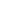 +Em caso do candidato não ser o primeiro autor do(s) artigo(s), será considerado 80% da pontuação estabelecida.BLOCO - A. TÍTULOS ACADÊMICOSDISCRIMINAÇÃOPONTOSPONTOSPONTOSDISCRIMINAÇÃOMáxQuantTotal1. Mestrado (Somente para candidatos ao doutorado) (máximo 1) 1002. Especialização (mínima 360 hs) (máximo 2)50BLOCO - B. ATIVIDADES ACADÊMICASDISCRIMINAÇÃOPONTOSPONTOSPONTOSDISCRIMINAÇÃOUnidadeQuantTotalLivro publicado na área específica (CAPES Biodiversidade)50Capítulo de livro publicado na área específica (CAPES Biodiversidade)30Artigo publicado em periódicos indexados (Qualis CAPES – ver site do PPG como calcular)1501201008060503020C (Qualis Biodiversidade) sem fator de Impacto10Trabalhos em evento científico (Limite: 10)Internacional0,40Nacional0,20Trabalhos premiadosInternacional 30Nacional20Local/regional10Participação em evento científico (Limite: 10 eventos)Internacional0,20Nacional0,10Criação de softwares ou similares30Produção de material áudio visual, multimeios, cartilhas e apostilas1,50Artigos em revistas/websites de divulgação científica (Limite: 10 artigos)0,30Bolsa de iniciação científica (período letivo/número de semestre)10Participação em projetos de pesquisa (Limite: 10 projetos)0,50Participação em projeto de extensão/treinamento profissional (Limite: 10 projetos)Exterior10Brasil0,50Estágios de Intercâmbio/Mobilidade Acadêmica (trimestre)No Brasil1Exterior20Participação de cursos, minicursos e oficinas de capacitação técnica (Limite: 10)Menos de 20 horas0,2020 a 40 horas0,5041 a 120 horas10Acima de 120 horas20Monitoria durante formação universitária (com registro institucional) (período letivo/semestre)Período letivo/semestre0,50BLOCO - C. ATIVIDADES DIDÁTICASDISCRIMINAÇÃOPONTOSPONTOSPONTOSDISCRIMINAÇÃOUnidadeQuantTotalDocência nível superior na área específica do PPG (ponto por semestre, Limite: 10 semestres)10OrientaçõesMonografia - graduação (por unidade)0,50Iniciação científica (por aluno)0,50Extensão / Treinamento profissional (por aluno)0,250Bancas Monografia de Graduação (por unidade)0,50Cursos, minicursos e oficinas de capacitação técnica ministradosMenos de 20 horas0,25020 a 40 horas0,5041 a 120 horas10Acima de 120 horas1,50Palestras ministradas (Limite 10)0,20Organização de eventoLocal/regional0,50Nacional10Internacional30BLOCO - D. ATIVIDADES PROFISSIONAISDISCRIMINAÇÃOPONTOSPONTOSPONTOSDISCRIMINAÇÃOUnidadeQuantTotalEstágio na área específica (mais de 120 horas)1,50Estágio na área correlata (mais de 120 horas)10Prestação de serviço de consultoria (coordenação/liderança por projeto) (Limite: 10 projetos)0,250Exercício profissional na área específica - outros (contabilizado a cada 6 meses)0,250Exercício profissional na área correlata - outros (contabilizado a cada 6 meses)0,100